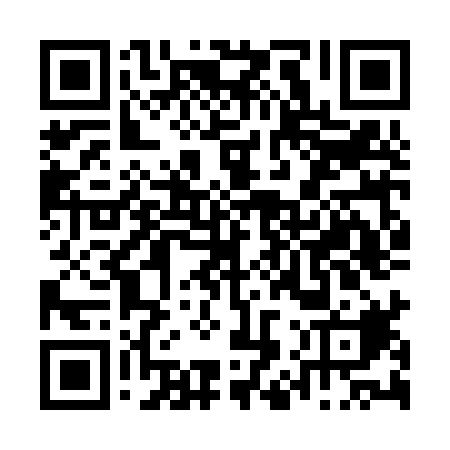 Ramadan times for Biscainho, PortugalMon 11 Mar 2024 - Wed 10 Apr 2024High Latitude Method: Angle Based RulePrayer Calculation Method: Muslim World LeagueAsar Calculation Method: HanafiPrayer times provided by https://www.salahtimes.comDateDayFajrSuhurSunriseDhuhrAsrIftarMaghribIsha11Mon5:235:236:5212:444:536:386:388:0112Tue5:215:216:5012:444:546:396:398:0313Wed5:205:206:4812:444:556:406:408:0414Thu5:185:186:4712:444:566:416:418:0515Fri5:175:176:4512:434:566:426:428:0616Sat5:155:156:4412:434:576:436:438:0717Sun5:135:136:4212:434:586:446:448:0818Mon5:125:126:4112:434:596:456:458:0919Tue5:105:106:3912:424:596:466:468:1020Wed5:085:086:3812:425:006:476:478:1121Thu5:075:076:3612:425:016:486:488:1222Fri5:055:056:3412:415:026:496:498:1323Sat5:035:036:3312:415:026:506:508:1424Sun5:015:016:3112:415:036:516:518:1525Mon5:005:006:3012:405:046:526:528:1726Tue4:584:586:2812:405:046:536:538:1827Wed4:564:566:2712:405:056:546:548:1928Thu4:544:546:2512:405:066:556:558:2029Fri4:534:536:2312:395:066:566:568:2130Sat4:514:516:2212:395:076:576:578:2231Sun5:495:497:201:396:087:587:589:231Mon5:475:477:191:386:087:597:599:252Tue5:465:467:171:386:098:008:009:263Wed5:445:447:161:386:108:018:019:274Thu5:425:427:141:376:108:028:029:285Fri5:405:407:131:376:118:028:029:296Sat5:395:397:111:376:118:038:039:307Sun5:375:377:091:376:128:048:049:328Mon5:355:357:081:366:138:058:059:339Tue5:335:337:061:366:138:068:069:3410Wed5:315:317:051:366:148:078:079:35